PUBLICAÇÃO OFICIAL154ª SESSÃO ORDINÁRIA DA 6ª LEGISLATURADE 19 DE SETEMBRO DE 2016 ÀS 18:00 HORAS PRESIDENTE: DR. ALEXANDRE AMARALVICE-PRESIDENTE: RAIMUNDO AZEVEDO FERREIRASECRETÁRIOS: EDUARDO DA DELEGACIA, GERALDO ATLETA E AUGUSTO CANTO VEREADORES PRESENTES: DRA. ANA PAULA, BETO, EDUARDO BOSCO E RENATINHO DO BAREXPEDIENTE RECEBIDO DO EXECUTIVORecebimento:Ofício n° 04-339/2016-DvSA, que responde ao requerimento n° 236/2016.Ofício n° 04-334/2016-DvSA, que responde ao requerimento n° 229/2016. Ofício n° 04-335/2016-DvSA, que responde ao requerimento n° 230/2016. Ofício n° 04-336/2016-DvSA, que responde ao requerimento n° 232/2016.Ofício n° 04-337/2016-DvSA, que responde ao requerimento n° 234/2016.Ofício n° 04-338/2016-DvSA, que responde ao requerimento n° 235/2016. Ofício n° 04-340/2016-DvSA, que responde ao requerimento n° 237/2016. Ofício n° 04-341/2016-DvSA, que responde ao requerimento n° 239/2016. Ofício n° 04-342/2016-DvSA, que responde ao requerimento n° 240/2016EXPEDIENTE RECEBIDO DO LEGISLATIVORequerimentosRequerimento nº 247/2016, de autoria do edil Raimundo Azevedo Ferreira, requer informações sobre inclusão da Rua Manoel José Reis no itinerário dos ônibus da empresa Jundiá. Requerimento nº 248/2016, de autoria do edil Raimundo Azevedo Ferreira, requer informações sobre inclusão da Rua Antônia Felisbina da Silva no itinerário dos ônibus da empresa Jundiá. Requerimento nº 254/2016, de autoria do edil Eduardo da Delegacia, requer informações sobre refazer o traçado da faixa amarela constante da Rua Vereador Arlindo TaraborelliORDEM DO DIAAdiada a Discussão Única do projeto de lei nº 43/2016 que dispõe sobre autorização para abertura de credito adicional suplementarPARTICIPE DAS SESSÕES – TODAS AS SEGUNDAS ÀS 18 HORAS!Rua Hamilton Moratti, 10 - Vila Santa Luzia - Alumínio – SP - CEP 18125-000 Fone: (11) 4715 4700 - CNPJ 58.987.652/0001-41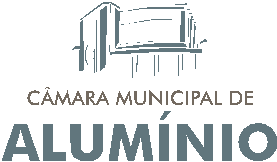 